INDICAÇÃO Nº 7989/2017Sugere ao Poder Executivo Municipal que proceda a limpeza das bocas de lobo na extensão da Rua Sebastião Furlan no Cruzeiro do Sul. (A)Excelentíssimo Senhor Prefeito Municipal, Nos termos do Art. 108 do Regimento Interno desta Casa de Leis, dirijo-me a Vossa Excelência para sugerir ao setor competente que proceda a limpeza das bocas de lobo na extensão da Rua Sebastião Furlan no Cruzeiro do Sul.Justificativa:Fomos procurados por munícipes solicitando essa providencia, pois, segundo eles as bocas de lobo estão com sujeira e com a proximidade das chuvas poderão causar transtornos e alagamentos.Plenário “Dr. Tancredo Neves”, em 18 de Outubro de 2017.José Luís Fornasari                                                  “Joi Fornasari”                                                    - Vereador -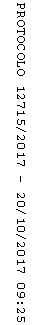 